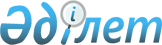 Об объявлении чрезвычайной ситуации природного характера местного масштаба на территории города ТекелиРешение акима города Текели Алматинской области от 24 мая 2022 года № 136. Зарегистрировано в Министерстве юстиции Республики Казахстан 24 мая 2022 года № 28180
      В соответствии с подпунктом 13 пункта 1 статьи 33 Закона Республики Казахстан "О местном государственном управлении и самоуправлении в Республике Казахстан", статьей 48 и подпунктом 2) пункта 2 статьи 50 Закона Республики Казахстан "О гражданской защите", постановлением Правительства Республики Казахстан от 2 июля 2014 года №756 "Об установлении классификации чрезвычайных ситуаций природного и техногенного характера" РЕШИЛ:
      1. Объявить на территории города Текели чрезвычайную ситуацию природного характера местного масштаба. 
      2. Контроль за исполнением настоящего решения возложить на заместителя акима города Текели.
      3. Настоящее решение вводится в действие со дня его первого официального опубликования.
					© 2012. РГП на ПХВ «Институт законодательства и правовой информации Республики Казахстан» Министерства юстиции Республики Казахстан
				
      Аким города Текели

Б. Молдахметов
